Муниципальное казенное учреждение «Контрольно-счетная палата Буинского муниципального района Республики Татарстан»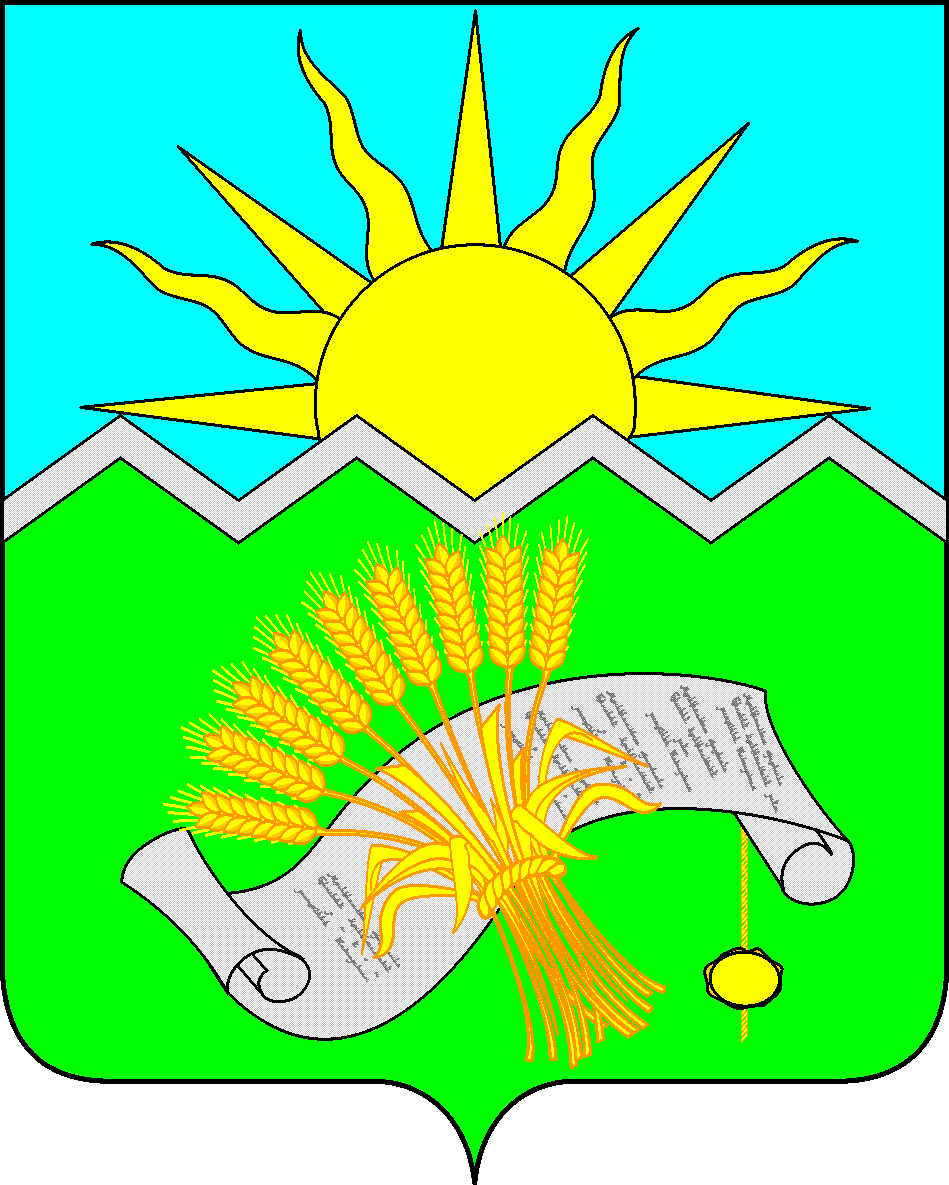 Отчет о деятельности МКУ «Контрольно-счетная палата Буинского муниципального района Республики Татарстан» в 2019 году г. Буинск 2019 годСодержаниеОсновные показатели деятельности…………………………………..………4Контрольная деятельность…………………………………………………….4 Экспертно-аналитическая деятельность…………………………………….10 Меры, принимаемые Контрольно-счетной палатой по противодействию коррупции…………………………….……………………………………….12 Взаимодействие со Счетной палатой Республики Татарстан, контрольно-счетными органами муниципальных образований………………….……...14Взаимодействие с муниципальными образованиями Буинского   муници-пального района в рамках соглашений о передаче полномочий по осущест-влению внешнего муниципального финансового контроля……………….15Иная деятельность…………………………………………………………….16 Отчет о деятельности МКУ «Контрольно-счетная палата Буинского муниципального района Республики Татарстан» (далее по тексту – «Контрольно-счетная палата» подготовлен на основании статьи 19 Федерального закона от 7 февраля 2011 г. № 6-ФЗ «Об общих принципах организации и деятельности Контрольно-счетных органов субъектов Российской Федерации и муниципальных образований», статьи 31 Положения о Контрольно-счетной палате Буинского муниципального района Республики Татарстан, утвержденного решением Совета Буинского муниципального района от 21 февраля 2019 года № 6-38, по материалам проведенных контрольных, экспертно-аналитических и других мероприятий. Сфера контрольных полномочий Контрольно-счётной палаты Буинского муниципального района Республики Татарстан распространяется на органы местного самоуправления и муниципальные органы, муниципальные учреждения, финансируемые за счёт средств районного бюджета, а также на иные организации, если они используют имущество, находящееся в муниципальной собственности Буинского муниципального района; на органы местного самоуправления, получающие межбюджетные трансферты из районного бюджета; на коммерческие и некоммерческие организации, получающие средства из районного бюджета. Деятельность Контрольно-счетной палаты в 2019 году осуществлялась на основе принципов законности, объективности, независимости, гласности, профессиональной этики и последовательной реализации на территории Буинского муниципального района внешнего муниципального финансового контроля на основе утвержденного годового плана работы. В соответствии с определенной компетенцией, задачами Контрольно-счетной палаты в отчетном периоде были:- проведение внешних проверок отчетов об исполнении бюджета; - осуществление экспертиз проектов бюджета; - осуществление контроля за использованием средств бюджета, распоряжением и использованием муниципальной собственности;- информирование о своей деятельности Совет Буинского муниципального района, Главу Буинского муниципального района, а также общественность через средства массовой информации и информационно-коммуникационную сеть «Интернет». Основные показатели деятельностиВ 2019 году Контрольно-счетной палатой проведено 87 контрольных и экспертно-аналитических мероприятий, в том числе проведено 13 контрольных и 74 экспертно-аналитических мероприятий. По результатам проведенных контрольных и экспертных мероприятий подготовлено 31 актов проверок, выдано 19 представлений, 64 экспертных заключений, из них 31 заключения на проекты решений о бюджете на 2020 год и на плановый период 2021-2022 годов, 33 экспертных заключений, в том числе: 31 по результатам внешней проверки годовой бюджетной отчетности об исполнении бюджета за 2018 год, за 1 полугодие и 9 месяцев текущего года, 10 аналитических записок, привлечено к дисциплинарной ответственности 5 должностных лиц.С целью выявления и пресечения правонарушений в финансово-бюджетной сфере материалы всех контрольных мероприятий Контрольно-счетной палатой направлены в Буинскую городскую Прокуратуру. Прокуратурой района внесено 25 представлений об устранении нарушений бюджетного законодательства.Контрольная деятельностьКонтрольные мероприятия проводились в соответствии со стандартами внешнего муниципального контроля Контрольно-счетной палаты, с использованием опыта Счетной палаты Республики Татарстан. По итогам проведенных мероприятий установлены нарушения трудового, гражданского, бюджетного законодательства РФ, требований к ведению бухгалтерского учета и составлению бухгалтерской отчетности, порядка управления и распоряжения муниципальным имуществом, формирования планов финансово-хозяйственной деятельности, предоставления субсидий, организации образовательной деятельности, а также факты предоставления недостоверной информации. Контрольные мероприятия проводились в учреждениях и организациях различных форм собственности, получающих и использующих средства бюджета муниципального района, а также использующих муниципальную собственность. В 2019 году Контрольно-счетной палатой проведено 13 контрольных мероприятий. Всего контрольными мероприятиями охвачено (проверено) 31 объектов. Общий объем выявленных нарушений законодательства в финансово-бюджетной сфере составил 139 197,57 тыс. рублей. Из общей суммы нарушений: нарушения ведения бухгалтерского учета, составления и представления бухгалтерской (финансовой) отчетности составили  – 50 335,37 тыс. рублей  или 36,16%, нарушения при распоряжении и использовании государственной (муниципальной) собственности -2 099,9 тыс. рублей или 1,51%, нарушения при формировании и исполнении бюджетов – 63 846,7 тыс. рублей или 45,87 % от общего объема финансовых нарушений, прочие нарушения – 10 537,0 тыс. рублей или 7,57%, нарушения при проведении государственных (муниципальных) закупок – 12 378,6 тыс. рублей или 8,89%. Кроме того установлено неэффективное использование бюджетных средств – 9 969,21 тыс. рублей,  Всего по результатам проведенных в 2019 году мероприятий принято мер по устранению нарушений и недостатков в стоимостной оценке в сумме 81624,5 тыс. рублей или 58,6 % к общему объему выявленных нарушений. Восстановлено средств в бюджет в сумме 81624,5 тыс. рублей.В отчетном году плановые контрольные мероприятия проводились в Исполнительных комитетах Альшиховского, Альшеевского, Старотинчалинского и Большефроловского сельских поселений Буинского муниципального района. Контрольным мероприятием охвачены вопросы соответствия нормативно-правовой основы проверяемого муниципального образования бюджетному законодательству, проведен анализ доходной части бюджетов поселений, проанализировано исполнение местного бюджета поселения на предмет законности, эффективности, результативности и целевого характера использования средств. В ходе контрольных мероприятий выявлены нарушения методологии применения кодов операций сектора государственного управления (КОСГУ) - в Исполнительном комитете Большефроловского сельского поселения сумме 13,0 тыс. рублей. Так, при перечислении  денежных средств за мусорные контейнеры, указан КОСГУ 340 (Приобретение материальных запасов), а следовало 310 (Приобретение основных средств). В ходе контрольных мероприятий в Альшеевском и Большефроловском поселениях выявлены нарушения - наличие неучтенных объектов: Компьютер ICL RAY  в составе: Процессор Core i3-7100 3.90 GHz-память DDR4 8Гб/жесткий диск 1000Гб/интегрированная графика Graphics 630/ Корпус 450Вт/Клавиатура и мышь/Монитор ЖК 23,6, стоимостью 36 775,00 рублей; МФУ (принтер, копир, сканер) Xerox Work Cente 3335 DNL, стоимостью 16 349,00 рублей – 1шт.; ноутбук ICL ROYbook 15.6/Intel Core i3-7100U 2.4Ггц, 3 MB SmartCache, стоимостью 35 717,00 рублей – 1шт.Также в здании СДК с. Альшеево выявлен неучтенный теннисный стол START LINE Game indoor в количестве 1 единицы. По пояснениям сотрудников исполнительного комитета поселения данное имущество передано в клуб спонсорами в качестве дара. На момент проведения проверки данное имущество к бюджетному учету не принято (исправлено в ходе проверки).Выявлены нарушения методологии бухгалтерского учета при формировании первоначальной стоимости основных средств на сумму 1 942 832,0 рублей. Так в 2017 году ООО «РусРемСтрой» выполнены работы по ремонту дорог Альшеевского сельского поселения на сумму 961 170,00 рублей. Расходы на капитальный ремонт отнесены к подстатье 225 «Работы, услуги по содержанию имущества». Тогда как, квалификация затрат на ремонт дороги, находящейся на территории поселения, в качестве расходов на ремонт основного средства возможна лишь в том случае, если на момент осуществления указанных работ в бухгалтерском учете поселения имеется сам объект основных средств – дорога. Учитывая, что в учете поселения на момент осуществления работ - дорога в качестве основного средства (амортизируемого имущества), не числилась, а так же право собственности не было зарегистрировано в законодательно установленном порядке, то рассматриваемые работы следует квалифицировать как создание нового объекта основных средств (п. 1 ст. 257 Налогового кодекса РФ). В период с 2014 по 2016гг. Альшиховским сельским поселением осуществлено строительство ограждений кладбищ. Расходы на строительство составили: за 2014 год 434 000,00 руб., за 2015 года 459 750,00 руб., за 2016 год 195 000,00 руб. Итого вложений на сумму 893 750,00 руб. В апреле 2015 года заключен контракт на выполнение проектных работ по разработке генерального плана Большефроловского сельского поселения от 10.04.2015г. № 5204/1  с ГУП РТ «ГТПИНПФ «Татинвестгражданпроект» на сумму 99900,00 рублей. Дополнительным соглашением №1 от 15.12.2017 года к контракту 5211/1 от 10.04.2015г. внесены изменения, согласно которым стоимость выполненных работ составила 87 912,00 рублей. Оплата произведена 25.12.2017 года платежным поручением № 682. Для учета операций по формированию (выбытию) фактических вложений (инвестиций) в объекты нефинансовых активов, связанных с приобретением, безвозмездным поступлением, новым строительством (изготовлением) и реконструкцией, модернизацией, достройкой, дооборудованием зданий и сооружений, машин и оборудования, транспортных средств, производственного и хозяйственного инвентаря, библиотечного фонда, прочих основных средств, а также драгоценных металлов и драгоценных камней предназначен счет 010601000 "Капитальные вложения в основные средства". В бюджетной отчетности вышеуказанных сельских поселений в графе 120 «Вложения в нефинансовые активы» (010600000) показатели отсутствуют.Допущено нарушение п. 114 Инструкции об утверждении Единого плана счетов бухгалтерского учета и Инструкции по его применению, утвержденной приказом Минфина России от 1 декабря 2010 г. № 157н, и Методических указаний к приказу Минфина России от 30.03.2015г. №52н. Необоснованно списано материальных запасов на сумму 1 088 750,00 рублей.Так в период с 2014 по 2016гг. Альшиховским сельским поселением у Индивидуального предпринимателя Бадретдиновой Е.К. закуплены строительные материалы на общую сумму 1 088 750,00 руб. Указанные материалы в последующем использовались для строительства ограждений кладбищ. Операции по поступлению, внутреннему перемещению, выбытию (в том числе по основанию списания) данных материальных запасов необходимыми бухгалтерскими записями не отражены, надлежаще оформленные первичные (сводные) учетные документы в сшивах отсутствуют, к проверке не представлены. В нарушение статьи 52  Федерального закона от 06.10.2003 № 131-ФЗ, статья 3 Федерального закона от 25.12.2008 №273-ФЗ «О противодействии коррупции», статья 36 Бюджетного кодекса РФ, статья 13 Федерального закона от 9.02.2009 № 8-ФЗ «Об обеспечении доступа к информации о деятельности государственных органов и органов местного самоуправления» Решение об утверждении годовой отчетности за 2016-2018 годы сельскими поселением не размещено/опубликовано на официальном сайте в телекоммуникационной сети «Интернет».В нарушение принципов результативности и эффективности использования средств, статей 34, 163 Бюджетного Кодекса РФ от 31.07.1998г №145 ФЗ произведены расходы бюджетных средств, пеней и штрафов по налогам и сборам без достижения требуемого результата (ст. 290 «Прочие расходы») в Альшиховском сельском поселении на сумму 3,5 тыс. рублей, в Альшеевском сельском поселении на сумму 0,65 тыс. рублей, в Старотинчалинском сельском поселении на сумму 10,6 тыс. рублей, в Большефроловском сельском поселении на сумму 13,6 тыс. рублей, таким образом допущена дополнительная нагрузка на бюджетную систему на сумму 28,35 тыс. рублей.На основании поручения Главы Буинского муниципального района  проведена проверка использования бюджетных средств, государственной и муниципальной собственности в Буинском муниципальном районе за 2018 год и истекший период 2019 года.По результатам контрольного мероприятия выявлены следующие нарушения и недостатки: нарушения ведения бухгалтерского и бюджетного учета, составления бухгалтерской (финансовой) отчетности Исполкома района, Палаты имущественных и земельных отношений, Тимбаевского поселения, допущено: искажение бюджетной отчетности, недостоверное отражение поступления, перемещения и выбытие объектов нефинансовых активов, необоснованное списание материальных запасов и прочее, общей стоимостью 29 432,1 тыс. рублей; допущено нарушение порядка ведения реестра муниципальной собственности на сумму 1 676,60 тыс. рублей; неэффективное использование бюджетных средств: средства бюджета республики в сумме 9 883,7 тыс. рублей, имеющие целевое назначение (на территориальное планирование города, на развитие села (гранты), на решение вопросов с привлечением средств самообложения граждан) не использованы более года; приняты обязательства без соответствующего решения о внесении изменений в бюджет на сумму 63 385,83 тыс. рублей; исполкомом города оплачены штрафы в сумме 54,6 тыс. рублей, за неисполнение в установленные сроки условий муниципального контракта, в части оплаты выполненных работ; нарушения при исполнении муниципальных контрактов: установлено 14 случаев нарушений по 44-ФЗ.Также по поручению Главы проведена проверка результатов проведенной инвентаризации муниципальными казенными и бюджетными учреждениями района, на предмет соответствия фактического наличия имущества данным бухгалтерского учета (инвентаризационных описей) в МБУ «Спортивная школа «Батыр» Буинского муниципального района Республики Татарстан» (далее СШ «Батыр»), МБДОУ «Детский сад «Йолдызкай» города Буинска Буинского муниципального района Республики Татарстан» (далее д/с «Йолдызкай»), муниципальном образовании «Бюрганское сельское поселение» (МО «Бюрганское СП», МБУ «Районный дом культуры» Буинского муниципального района Республики Татарстан» (далее МБУ «РДК»), МБДОУ «Детский сад общеразвивающего вида «Ак каен» города Буинска Буинского муниципального района Республики Татарстан» (далее д/с «Ак каен»), Муниципальном бюджетном учреждении дополнительного образования «Центр внешкольной работы г. Буинска РТ» (далее МБУДО «ЦВР»), Муниципальное бюджетное общеобразовательное учреждение "Средняя общеобразовательная школа имени академика Р.З. Сагдеева" (далее школа Р.З.Сагдеева), где выявлено: отсутствуют договора о полной материальной ответственности в следующих учреждениях: СШ «Батыр», МБУ «РДК», МБОУ Р.З. Сагдеева"; в нарушение п.2.2, 2.3 Методических указаний, утвержденных приказом Минфина России от 13 июня 1995 г. № 49 в состав инвентаризационной комиссии включены материально ответственное лица в следующих учреждениях: д/с «Йолдызкай», школа Р.З. Сагдеева", МБУ «РДК», МБУДО «ЦВР», СШ «Батыр»; форма инвентаризационных описей по объектам нефинансовых активов (ф.0504087) не соответствует действующей форме в следующих учреждениях: МО «Бюрганское СП», СШ «Батыр». В представленных к проверке формах не учтены поправки к Приказу от 30.03.2015 № 52н устанавливающему порядок применения организациями госсектора форм первичных учетных документов и регистров бухгалтерского учета; членами инвентаризационных комиссий всех семи, охваченных проверкой учреждений, не дана оценка соответствия объектов основных средств понятию "актив", как того требуют поправки, внесенные Приказом Минфина России от 17.11.2017 № 194н; выявлено, что фактическое наличие имущества учреждений не соответствует данным регистров бюджетного учета (инвентаризационных описей ф. 0504087) в следующих учреждениях: СШ «Батыр», МБУ «РДК», д/с «Ак каен», МБУДО «ЦВР», школа Р.З. Сагдеева". В указанных учреждениях выявлены излишки объектов основных средств; допущено нарушение требования п. 46 Инструкции № 157н - отсутствуют инвентарные номера на некоторых объектах основных средств, в следующих учреждениях: СШ «Батыр», МБУ «РДК», д/с «Ак каен», МБУДО «ЦВР», школа Р.З. Сагдеева"; на балансе всех, охваченных проверкой учреждений, числится имущество непригодное для дальнейшей эксплуатации; на балансе Бюрганского сельского поселения числится имущество (здания, сооружения) балансовой стоимостью 380 081,00 рубль, снесенное по причине существенного физического износа и обветшания объектов, не позволяющих их дальнейшую полноценную эксплуатацию; в МБУ «РДК» в качестве материально-ответственного лица числится уволенный сотрудник; в нарушение п. 38, 41 Инструкции № 157н на счете 0 105 00 000 «Материальные запасы» учтены объекты основных средств на сумму 1 881 785,48 рублей, в следующих учреждениях: д/с «Ак каен», д/с «Йолдызкай»; выявлено наличие объектов основных средств, которые не используются в деятельности следующих учреждений: д/с «Йолдызкай», МБУДО «ЦВР».В целом результаты инвентаризации считаем удовлетворительными. Все учреждения района провели инвентаризацию своевременно.На основании требования в порядке ст.22 ФЗ «О прокуратуре РФ», Буинской городской Прокуратуры от 30.10.2019 № 02-01-07-19, в рамках действующего соглашения проведена проверка  отдельных вопросов финансово-хозяйственной деятельности МБУ «Буинский краеведческий музей». В ходе проверки установлено, что допускается дополнительная нагрузка на бюджетную систему; размещение информации об исполнении контракта на сайте с нарушением срока; работа по контракту исполнена сверх срока; мер ответственности к поставщикам (подрядчикам) за ненадлежащее исполнение обязательств, предусмотренных контрактом не применялся.Экспертно-аналитическая деятельностьЭкспертно – аналитическая деятельность Контрольно-счетной палаты направлена на обеспечение контроля исполнения бюджета Буинского муниципального района и подготовки заключений на проекты бюджета района на очередной финансовый год, а также на подготовку аналитических материалов по вопросам финансового контроля. Полномочиями Контрольно-счетной палаты являются экспертиза проектов решений о бюджете Буинского муниципального района, внешняя проверка годовых отчетов об исполнении бюджета Буинского муниципального района, включая внешнюю проверку отчетности главных администраторов, а также экспертиза проектов решений о бюджете сельских поселений и внешней проверки годового отчета об исполнении бюджетов сельских поселений. Всего в 2019 году проведено 74 экспертно-аналитических мероприятий, по результатам которых подготовлено 64 экспертных заключений, из них 31 заключения на проекты решений о бюджете на 2020 год и плановый период 2021 и 2022 гг., 33 экспертных заключений, в том числе:  31 по результатам внешней проверки годовой бюджетной отчетности об исполнении бюджета за 2018 год, за 1 полугодие, 9 месяцев текущего года, 10 аналитических записок. В отчетном году Контрольно-счетной палатой подготовлено Заключение на проект решения о бюджете Буинского муниципального района Республики Татарстан, на проекты решений о бюджетах 30 сельских поселений Буинского муниципального района Республики Татарстан на 2020 год и плановый период 2021 и 2022 годов. При подготовке заключения на проект решения «О бюджете Буинского муниципального района Республики Татарстан на 2020 год и плановый период 2021 и 2022 годов» рассматривалось соответствие проекта решения действующему законодательству, основные характеристики бюджета, резервы увеличения собственных доходов бюджета, распределение бюджетных ассигнований для решения вопросов местного значения, анализ основных показателей прогноза социально-экономического развития Буинского муниципального района на 2020-2022 годы, а также осуществления программных и непрограммных расходов бюджета. При проведении экспертизы оценивалось состояния документов, составляющих основу формирования и порядок расчетов основных показателей, проанализированы прогнозные экономические показатели, принятые за основу в расчетах доходов бюджета. По итогам экспертизы дано заключение о соответствии проекта решения о бюджете требованиям, установленным статьей 184.1 Бюджетного кодекса Российской Федерации, подготовлен ряд предложений в части применения кодов бюджетной классификации Российской Федерации. На основании действующих Соглашений о передаче полномочий по осуществлению внешнего финансового контроля Контрольно-счетной палатой проведена экспертиза и подготовлены заключения на проекты решений о бюджетах 30 сельских поселений. При формировании бюджетов сельских поселений выявлены нарушения указаний о порядке применения бюджетной классификации, несогласованность показателей текстовой и табличных частей проектов решений о бюджете, планирования условно утверждаемых расходов. Все нарушения были устранены в ходе проведения экспертно-аналитических мероприятий.В соответствии с требованиями статьи 264.4 Бюджетного кодекса Российской Федерации и Положением о бюджетном процессе и бюджетном устройстве в Буинском муниципальном районе проведена внешняя проверка Отчета об исполнении бюджета Буинского муниципального района за 2018 год. Проведены проверки годовой бюджетной отчетности 30 сельских поселений за 2018 года. Годовые отчеты для проведения внешней проверки представлены в установленные сроки, перечень представленных документов в основном соответствует установленному составу бюджетной отчётности (ст. 264.4. Бюджетного кодекса Российской Федерации). Полнота зачисленных платежей в бюджет соответствующего уровня подтверждается информацией Управления федерального казначейства по Республике Татарстан на 01.01.2019 г., представленного в рамках действующего Соглашения об информационном взаимодействии Контрольно-счетной палаты с Управлением Федерального казначейства по Республике Татарстан.По результатам внешней проверки годовой бюджетной отчетности главных администраторов средств бюджета Буинского муниципального района подтверждена полнота и достоверность показателей, отраженных в Отчете об исполнении бюджета за 2018 год по доходам –  1153 931,6 тыс. рублей, по расходам –  1124 316,8 тыс. рублей, профицит бюджета составил – 29 614,8 тыс. рублей. Меры, принимаемые Контрольно-счетной палатой по противодействию коррупцииВ ходе контрольной деятельности Контрольно-счетной палатой уделялось внимание коррупционным факторам и рискам при расходовании бюджетных средств и управлении муниципальной собственностью участниками бюджетного процесса. Председатель Контрольно-счетной палаты принимал участие в проводимых совещаниях, в работе Комиссии по противодействию коррупции при Главе Буинского муниципального района, на заседаниях Совета района, комиссии по бюджетному процессу. В пределах полномочий Контрольно-счетная палата принимает участие в мероприятиях, направленных на противодействие коррупции. Совместно с помощником Главы по вопросам противодействия коррупции проведено обследование объектов социальной/общественной инфраструктуры, на которых проведены ремонтно-строительные работы с действующим гарантийным сроком - на предмет оценки качества работ в процессе использования имущества и устранение выявленных недостатков»: в МБДОУ «Детский сад общеразвивающего вида «Сказка» города Буинска». В ходе обследования выявлены признаки ухудшения качества выполненных работ по установке ограждений - толщина стальных труб меньше требуемых условиями контракта более чем в 2 раза (3мм); поступление объектов основных средств на сумму 418 355,59 рублей не оформлено соответствующими бухгалтерскими записями.В МБОДО «Буинская детская школа искусств № 1», где установлено: излишне выплаченных бюджетных средств, в рамках исполнения муниципального контракта 20 928,70 рублей, произведена оплата с нарушением срока, установленного п. 2.4. муниципального контракта, информация об исполнении муниципального контракта размещена на сайте  с нарушением срока размещения.Проведена проверка соблюдения трудового законодательства, в том числе, в части выявления фактов фиктивного трудоустройства, соблюдения требований к квалификации работников учреждений культуры Буинского муниципального района РТ (МБОДО «Буинская детская школа искусств № 1», МБУ «Буинский краеведческий музей», МБУ «Досуговый центр», МБУ  «Межпоселенческая центральная библиотека», МБУ «Районный дом культуры», МБУ «Центр культурного развития») за 2018 год, где выявлено: содержание и порядок заключения трудовых договоров не отвечают требованиям ст. 57 ТК РФ;  не внесены изменения в трудовые договоры с руководителями и работниками Учреждения, подведомственных органу исполнительной власти, в части распространения ограничений, касающихся конфликта интересов в организации; отсутствуют дополнительные соглашения к трудовым договорам с работниками об изменении определенных сторонами условий трудового договора в части оплаты труда; при учете отработанного рабочего времени не используется унифицированная форма - табеля учета использования рабочего времени расчета и начисления заработной платы; имеются Сотрудники, не имеющим соответствующую профессиональную подготовку; наименования некоторых должностей сотрудников Учреждения (специальностей, профессий), указанные в трудовых договорах не соответствуют штатному расписанию; не разработан план мероприятий по введению профстандартов.Проведено визуальное обследование объектов муниципальной собственности (имущества), переданных в оперативное управление учреждениям, в том числе на предмет выявления несанкционированной передачи третьим лицам в МБОУ «Альшеевская средняя общеобразовательная школа Буинского муниципального района Республики Татарстан». В ходе контрольного мероприятия установлено нарушений: не принят к бюджетному учету объект основного средства Стружкоотсос JET DC-900A 230В.10001051МА, в количестве 1 единицы стоимостью 16 000,00 рублей; обнаружена недостача объекта основных средств - импульсный рефлектометр Рейс 105Р в количестве 1 единицы, стоимостью 49 558,56 рублей; на некоторых объектах основных средств отсутствуют инвентарные номера; на счете «Материальные запасы» учреждение учитывало объекты основных средств на сумму 357 213,00 рублей; изменения сведений об объектах учета в реестр муниципального имущества учреждением не внесены.В рамках действующего Соглашения о взаимодействии с органами Прокуратуры все материалы проведенных проверок направлены в Буинскую городскую прокуратуру, составлены акты сверки направленных материалов. Прокуратурой района по материалам проверок палаты внесены 25 представлений об устранении выявленных нарушений. Взаимодействие со Счетной палатой Республики Татарстан,контрольно-счетными органами муниципальных образований В течение отчетного периода осуществлялось постоянное взаимодействие по вопросам текущей деятельности со Счетной палатой Республики Татарстан, контрольно-счетными органами муниципальных районов Республики Татарстан. Счетной палатой Республики Татарстан проводились семинары-совещания на актуальные темы внешнего финансового контроля, на которых рассматривались вопросы эффективности деятельности контрольно-счетных органов, исполнение предоставленных законодательством полномочий по аудиту в сфере закупок, реализация полномочия по составлению протоколов об административных правонарушениях в области бюджетного законодательства. В течение отчетного года в рамках работы Совета контрольно-счетных органов Республики Татарстан оказывается организационная, правовая, методическая, информационная поддержка. Информация о деятельности Контрольно-счетной палаты представляется в Совет контрольно-счетных органов Республики Татарстан ежемесячно. Контрольно-счетная палата является членом Союза контрольно-счетных органов Российской Федерации с 2008 года. Основные показатели деятельности Контрольно-счетной палаты направляются в Союз муниципальных контрольно-счетных органов России.В отчетном году в соответствии с Соглашением о проведении совместного контрольного мероприятия между Счетной палатой Республики Татарстан и МКУ «Контрольно-счетная палата Буинского муниципального района РТ»:- проведена проверка отдельных вопросов использования средств, выделенных  на разработку комплексной схемы организации дорожного движения  в Буинском муниципальном районе в 2014-2018 годы;- проведена проверка использования средств бюджета Республики Татарстан, выделенных в 2017-2018 годы и истекшем периоде 2019 года на реализацию мероприятий программы «Информационный Татарстан на 2014-2021 годы» в части реализации мероприятий «Развитие и эксплуатация ИКТ в сфере образования» в 2018 году в образовательных учреждениях Буинского муниципального района;- проведена проверка по обращению гражданина Исхакова Нурислама Хайдаровича от 01.04.2019 года от имени жителей села Старый Студенец Буинского муниципального района РТ к Председателю Счетной палаты Республики Татарстан А.И. Демидову, направленное в соответствии со ст.7 Закона РТ «Об обращениях граждан в Республике Татарстан» по подведомственности в Буинский муниципальный район.- ежеквартально осуществляется мониторинг использования высокотехнологичного медицинского оборудования в ГАУЗ «Буинская ЦРБ». Взаимодействие с муниципальными образованиямиБуинского муниципального районав рамках соглашений о передаче полномочийпо осуществлению внешнего муниципального финансового контроляСоветом Буинского муниципального района, Контрольно-счетной палатой Буинского муниципального района заключены новые соглашения с представительными органами муниципальных образований Буинского муниципального района. Предметом соглашений является передача контрольно-счетному органу муниципального района полномочий контрольно-счетного органа поселения по осуществлению внешнего муниципального финансового контроля. Срок данных соглашений определен с 01 января 2020 года по 31 декабря 2022 года.Таким образом, Контрольно-счетной палатой осуществляются полномочия по внешнему финансовому контролю также муниципальных образований, входящих в состав Буинского муниципального района (30 сельское поселение).Иная деятельностьВ соответствии с требованиями законодательства продолжилась работа по разработке и утверждению стандартов внешнего муниципального финансового контроля, регулирующие осуществление контрольной, экспертно-аналитической и информационной деятельности в целях содействия качественному выполнению задач Контрольно-счётной палаты района, повышению уровня эффективности её деятельности. Сотрудники Контрольно-счетной палаты принимают участие на заседаниях Совета Буинского муниципального района, на заседаниях комиссий, в публичных слушаниях по рассмотрению отчета об исполнении бюджета района и по рассмотрению проекта бюджета района. В отчетном периоде продолжена работа, направленная на повышение профессиональной компетентности и улучшения результативности профессиональной служебной деятельности.Информация о результатах проведенных проверок регулярно представляется в Совет Буинского муниципального района, Главе Буинского муниципального района, в Исполнительный комитет, Финансово-бюджетную палату. Принцип гласности и открытости в деятельности Контрольно-счетной палаты в отчетном году реализовывался за счет актуализации информации о деятельности палаты на официальном сайте муниципального района. На официальном сайте в телекоммуникационной сети «Интернет» размещались планы работы и ежегодные отчёты о деятельности, нормативно-правовая база, ежеквартальная информация о проведённых контрольных и экспертно-аналитических мероприятиях. Отчет о деятельности Контрольно-счетной палаты ежегодно заслушивается на заседании Совета Буинского муниципального района. Председатель МКУ «Контрольно-счетная палата Буинского муниципального района РТ»				 Р.Р. Аглиуллин 